Javier Arturo Aguilar Corona3.BAna Karina Fletes ArrezolaBEO4125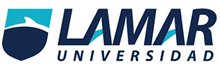 Existencial Científica dice lo real.Te habla de todo lo que se basa el amor.Habla sobre las “leyes del amor” habla de la confianza Habla de los dilemas existenciales del hombrepruebas como: Encuestas Opiniones personales Argumentos que se pueden comprobar  y que son válidos, y  a su vez validan el texto 